АДМИНИСТРАЦИЯИЗОБИЛЬНЕНСКОГО СЕЛЬСКОГО ПОСЕЛЕНИЯНИЖНЕГОРСКОГО РАЙОНА РЕСПУБЛИКИ КРЫМПОСТАНОВЛЕНИЕ № 2406 июня 2021 года	с.ИзобильноеО внесении изменений в постановление администрации Изобильненского сельского поселения от 25.06.2020 №52 «Об утверждении Порядка и графика составления проекта бюджета Изобильненского сельского поселения Нижнегорского района Республики Крым на очередной финансовый год и плановый период»В соответствии с Бюджетным кодексом Российской Федерации, Федеральным  законом от 06 октября 2003 года   № 131-ФЗ «Об общих принципах организации местного самоуправления в Российской Федерации», Уставом муниципального образования Изобильненское сельское поселение  Нижнегорского района Республики Крым и с целью обеспечения формирования проекта бюджета Изобильненского сельского поселения Нижнегорского района Республики Крым на очередной финансовый год и плановый период, администрация Изобильненского сельского поселенияПОСТАНОВЛЯЕТ:Внести изменения в постановление администрации Изобильненского сельского поселения от 25.06.2020 № 52 «Об утверждении Порядка и графика составления проекта бюджета Изобильненского сельского поселения Нижнегорского района Республики Крым на очередной финансовый год и плановый период»:График составления проекта бюджета Изобильненского сельского поселения Нижнегорского района Республики Крым на очередной финансовый год и плановый период (Приложение №1) (далее - График), утвержденный названным постановлением изложить в новой редакции.2. Настоящее постановление вступает в силу с момента его подписания3. Контроль за исполнением настоящего постановление оставляю за собой.Председатель Изобильненского  сельского совета-глава администрации Изобильненского сельского поселения                                                                                        Назарова Л.Г.  Приложение № 1к постановлению АдминистрацииИзобильненского сельского поселения Нижнегорского района Республики Крым от 06 июня 2021 года  № 24ГРАФИКСОСТАВЛЕНИЯ ПРОЕКТА БЮДЖЕТА ИЗОБИЛЬНЕНСКОГО СЕЛЬСКОГОПОСЕЛЕНИЯ НИЖНЕГОРСКОГО РАЙОНА РЕСПУБЛИКИ КРЫМ НА ОЧЕРЕДНОЙ ФИНАНСОВЫЙ ГОД И НА ПЛАНОВЫЙ ПЕРИОДНаименование показателей, материалов, документов, мероприятийОтветственный исполнительПредельный срок представления материалов и документов, исполнения мероприятийКуда представляется123451.Предварительные показатели прогноза социально-экономического развития муниципального образованияАдминистрация Изобильненского сельского поселения Нижнегорского районаДо 1 июняСектор финансов и бухгалтерского учета2.Направление предложений по формированию перечня муниципальных программ, планируемых к реализации за счет средств бюджета сельского поселенияГРБСыДо 30 июняАдминистрация Изобильненского сельского поселения Нижнегорского района3.Представление предложений по оптимизации и повышению эффективности бюджетных расходовГРБСыПо отдельному графикуСектор финансов и бухгалтерского учета4.Согласование исходных данных для расчета дотации на выравнивание бюджетной обеспеченности поселенияАдминистрация Изобильненского сельского поселения Нижнегорского районадо 2 августаМинистерство финансов Республики Крым5.Доведение предельных объемов бюджетных ассигнований на очередной финансовый год и плановый период в разрезе главных распорядителей средств бюджетаАдминистрация Изобильненского сельского поселения Нижнегорского районаДо 10 августаГРБСы8.Формирование кодов целевых статей расходов бюджета муниципального образования Изобильненское сельское поселение Нижнегорского района Республики КрымСектор финансов и бухгалтерского учетаПо мере поступления предложенийх9Прогноз основных показателей социально экономического развития Изобильненского сельского поселения Нижнегорского района Республики Крым на очередной финансовый год и плановый периодАдминистрация Изобильненского сельского поселения Нижнегорского районадо 15 июляСектор финансов и бухгалтерского учета10Предоставление расчета на финансирование переданных полномочий по культуре на очередной финансовый год и на плановый периодАдминистрация Изобильненского сельского поселения Нижнегорского районаДо 01 августаСектор финансов и бухгалтерского учета11Представление проекта перечня муниципальных программ с учетом внесенных изменений, планируемых к реализации на территории Изобильненского сельского поселения Нижнегорского района Республики Крым, начиная с очередного финансового годаАдминистрация Изобильненского сельского поселения Нижнегорского районаДо 30 июняСектор финансов и бухгалтерского учета12Представление прогноза поступления налоговых и неналоговых доходов бюджета Изобильненского сельского поселения Нижнегорского района Республики Крым поселения в разрезе всех администрируемых доходов на очередной финансовый год и на плановый период и пояснительных записок по каждому источнику доходовГАДБыДо 02 августаСектор финансов и бухгалтерского учета13.Подготовка проектов муниципальных программ  с учетом внесения изменений в действующие и новые программыГРБСыДо 05 июляСектор финансов и бухгалтерского учета14Предварительные итоги социально-экономического развития Изобильненского сельского поселения Нижнегорского района Республики Крым за 1 полугодие 2021 года Администрация Изобильненского сельского поселения Нижнегорского районадо 02 августаСектор финансов и бухгалтерского учета15.Прогноз поступления налоговых и неналоговых доходов местных бюджетов на очередной финансовый год и на плановый период в разрезе кодов бюджетной классификации Российской Федерации по формам, доведенным Министерством финансов Республики КрымАдминистрация Изобильненского сельского поселения Нижнегорского районаПо графику МинистерстваМинистерство финансов Республики Крым16. Сведения о показателях ресурсного обеспечения муниципальных программ на период их действияАдминистрация Изобильненского сельского поселения Нижнегорского районадо 10 сентябряСектор финансов и бухгалтерского учета17.Подготовка проекта основных направлений бюджетной и налоговой политики Сектор финансов и бухгалтерского учетаДо 1 октябряАдминистрация Изобильненского сельского поселения Нижнегорского района18.Представление паспортов утвержденных муниципальных программ (проектов изменений в паспорта)ГРБСыДо 1 сентябряАдминистрация Изобильненского сельского поселения Нижнегорского района19.Представление проекта постановления администрации о прогнозе социально-экономического развития муниципального образованияАдминистрация Изобильненского сельского поселения Нижнегорского районаДо 20 октябряСектор финансов и бухгалтерского учета20.Формирование реестра источников доходов бюджета сельского поселенияГАДыДо 1 октябряСектор финансов и бухгалтерского учета21.Формирование реестра расходных обязательств бюджета сельского поселенияГРБСыДо 1 октябряСектор финансов и бухгалтерского учета22.Разработка и представление проекта решения о бюджете сельского поселенияАдминистрация Изобильненского сельского поселения Нижнегорского районаДо 15 ноябряИзобильненский сельский совет Нижнегорского района23.Направление на согласование в Министерство финансов Республики Крым проекта решения «О бюджете Изобильненского сельского поселения Нижнегорского района Республики Крым на очередной финансовый год и на плановый период»Администрация Изобильненского сельского поселения Нижнегорского районаДо 15 октябряМинистерство финансов Республики Крым24.Проведение публичных (общественных) слушаний проекта бюджета муниципального образования Изобильненское сельское поселение Нижнегорского района Республики Крым на очередной финансовый год и плановый периодАдминистрация Изобильненского сельского поселения Нижнегорского районаВ период со дня внесения в сельский совет проекта бюджета до дня его рассмотрения сельским советом в первом чтении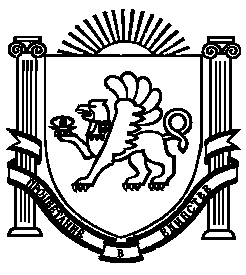 